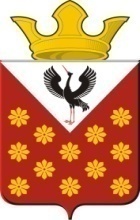 Свердловская областьБайкаловский районПостановлениеглавы муниципального образованияКраснополянское сельское поселениеот 29 декабря 2018 года  № 200Об утверждении муниципального задания на 2019 год и 2020-2021 годы на оказание муниципальных услуг (выполнения работ) муниципальным бюджетным учреждением «Культурно-досуговый центр Краснополянского сельского поселения»В соответствии с Бюджетным кодексом Российской Федерации, Федеральным законом от 06.10.2003 № 131-ФЗ «Об общих принципах организации местного самоуправления в Российской Федерации», Федеральным законом Российской Федерации от 08.05.2010 № 83-ФЗ «О внесении изменений в отдельные законодательные акты Российской Федерации в связи с совершенствованием правового положения государственных (муниципальных) учреждений», Постановлением Главы МО Краснополянское сельское поселение от 18 декабря 2017 года № 235 «Об утверждении Порядка формирования муниципального задания на оказание муниципальных услуг (выполнение работ) в отношении муниципальных учреждений и финансового обеспечения выполнения муниципального задания»ПОСТАНОВЛЯЮ:1. Утвердить муниципальное задание на 2019 год и 2020-2021 годы на оказание муниципальных услуг (выполнения работ) муниципальным бюджетным учреждением «Культурно-досуговый центр Краснополянского сельского поселения» (Приложение №1).2. Разместить муниципальное задание на 2019 год и 2020-2021 годы на оказание муниципальных услуг (выполнения работ) муниципальным бюджетным учреждением «Культурно-досуговый центр Краснополянского сельского поселения» на официальном сайте Администрации МО Краснополянское сельское поселение в сети Интернет. 3. Контроль  исполнения настоящего Постановления возложить на заместителя главы администрации (по социальным вопросам) Нуртазинову А.Б.Глава Краснополянского сельского поселения 	                                           Л.А. Федотова